                                            Дополнительная образовательная программа                   по нетрадиционной  технике рисования        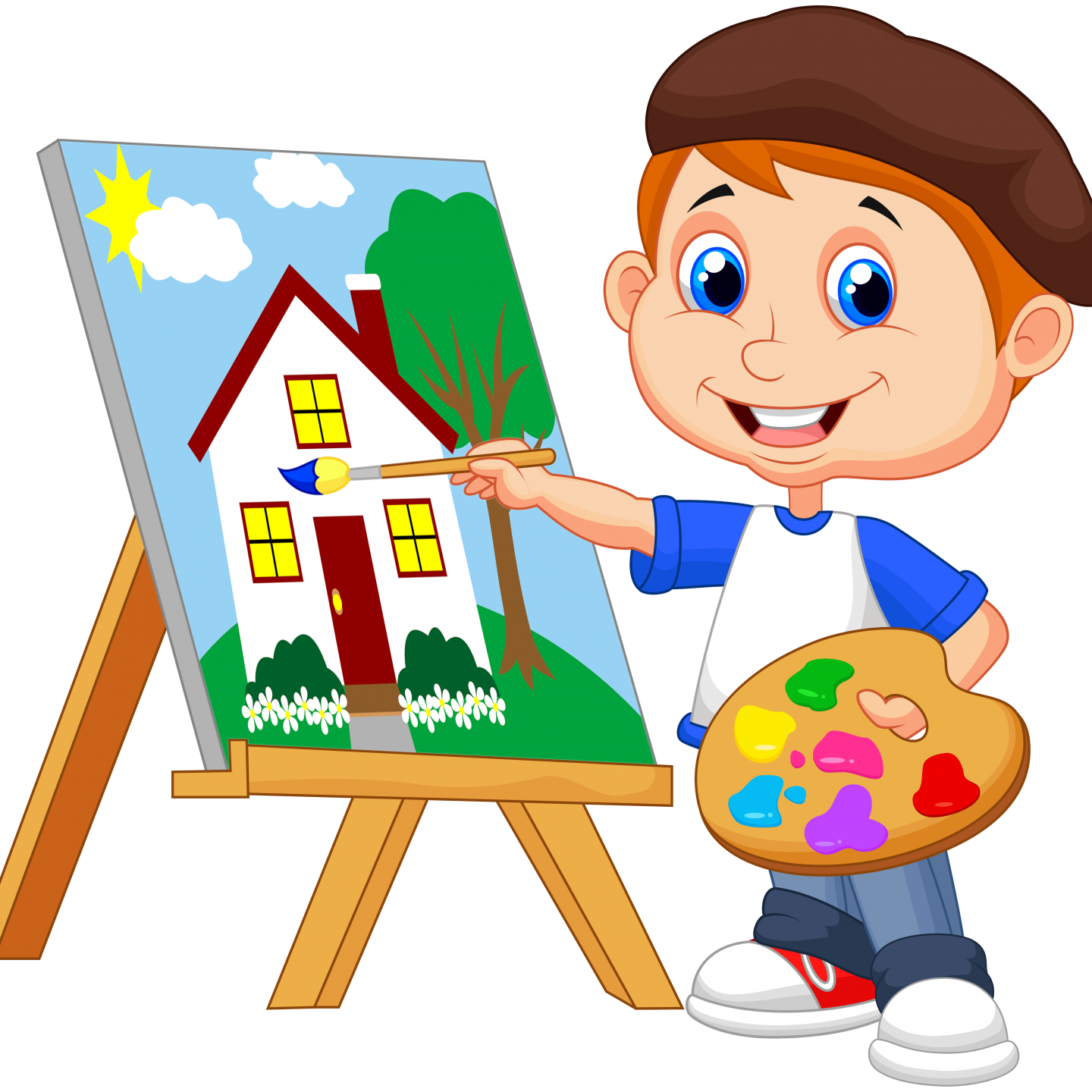                                      «Рисовашка»                                                    для детей 5-7 лет                                       срок реализации программы 2 годаРуководители кружка:Цуркан Ирина Викторовна – воспитатель высшей категории.Цель программы: развитие у детей художественно-творческих способностей, посредством разнообразных техник рисования и формирование эмоционально-чувственного внутреннего мира.Особенности программы: в системе работы применяются нетрадиционные методы и способы развития творчества детей с элементами прикладного искусства: аппликация, пластилинография, набрызг, монотипия, рисование отпечатком руки, пальцев, рисование с помощью различных материалов, тампонированием и др. используются самодельные инструменты, природные и бросовые материалы для нетрадиционного рисования. Рисование доставляет детям множество положительных эмоций, раскрывает возможность использования хорошо знакомых их бытовых предметов в качестве оригинальных художественных материалов, удивляет своей непредсказуемостью.       Режим организации занятий: в неделю проводятся два занятия: одно – с детьми 5-6 лет по 25 минут, второе – с детьми 6-7 лет по 30 минут.Ожидаемые результаты:К концу года обучения ребенок 5-6 лет сможет:- различать способы нетрадиционного рисования.- самостоятельно создавать индивидуальные художественные образцы, используя различные известные ему способы рисования и средства выразительности (линия, цвет, композиция, колорит и т.д.)- самостоятельно передавать сюжетную композицию;- давать мотивированную оценку результатам своей деятельности.К концу года обучения ребенок 6-7 лет сможет:- различать и называть способы рисования;- знать различные приемы работы карандашом, тушью, акварелью, гуашью;- передавать в работе не только настроение, но и собственное отношение к изображаемому объекту;- уметь применять полученные знания на практике;- знать основы цветоведения;- развито умение работать в коллективе, умение давать самооценку.